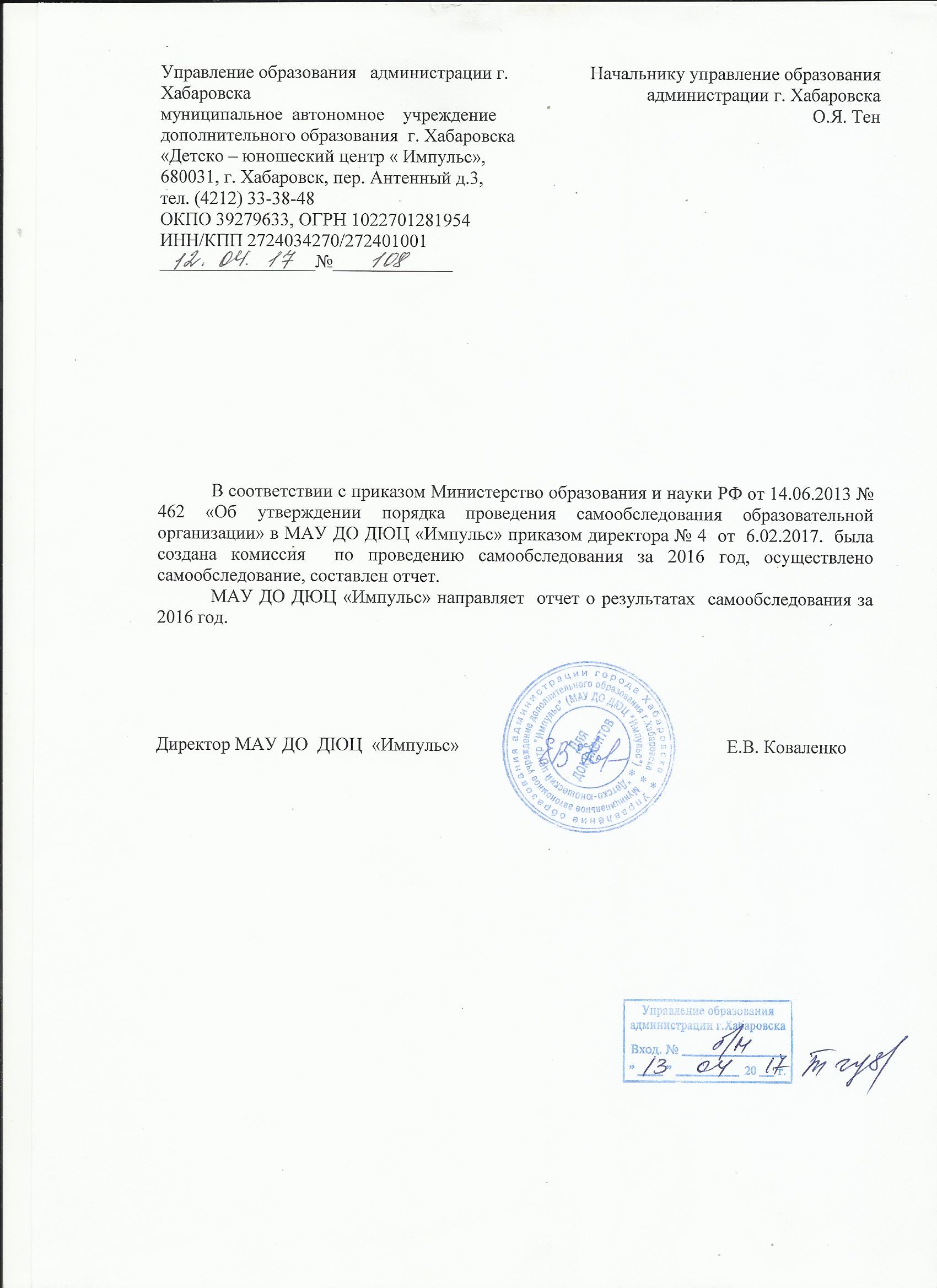 Отчет о результатах самообследования муниципального автономного учреждения дополнительного образования г. Хабаровска«Детско-юношеского центра «Импульс» за 2016 годСостав комиссии по проведению самообследования:Князева Е.В., заместитель директора по УВР;Поморцева С.В., заместитель директора по АХР;Земскова И.В., заведующий спортивно-техническим отделом;Милащенко В.А., заведующий художественно-эстетическим отделом;Давыдова З.И., заведующий студией «Автостоп»;Симоненко Н.П., заведующий библиотекой;Содержание1.Общие сведения, организационно-правовое обеспечение …………………………………………………………………………………………………….32.Система управления…………………………………………………………………………...43.Организация и содержание образовательного процесса……………………………………44.Качество подготовки учащихся и выпускников……………………………………………..95.Кадровое обеспечение образовательного процесса…………………….............................146.Учебно-методическое и библиотечно-информационное  обеспечение…………………..167.Материально-техническое обеспечение…………………………………………………….19Самообследование проводится с целью обеспечения доступности и открытости информации о деятельности МАУ ДО ДЮЦ «Импульс». Самообследование  в форме анализа проводится ежегодно в феврале – марте.1.Общие сведения, организационно-правовое обеспечение.2. Система управления.Управление Учреждением осуществляется в соответствии с главой 3 Закона Российской Федерации «Об автономных учреждениях», Уставом, локальными актами  и строится на принципах единоначалия и коллегиальности.Управление в центре имеет линейную структуру на основе программно-целевого метода, что соответствует целям его  функционирования и развития, и регламентируется созданной нормативно-правовой базой. Управление строится на принципах самоуправления и единоначалия. Непосредственное руководство осуществляет директор, являющийся высшим должностным лицом и выполняющий функции и обязанности по организации и обеспечению деятельности центра на основе законодательства Российской Федерации, устава, трудового договора и должностной инструкции.       Директор подотчетен в своей деятельности Учредителю и Наблюдательному совету.В своей работе директор опирается на педагогический коллектив, общественные организации, органы коллегиального самоуправления. Органами коллегиального самоуправления являются  Наблюдательный совет;Педагогический Совет; Общее собрание работников;Структура, порядок формирования,   компетенция   органов управления Центра  определяются    нормативно – правовыми актами, изданными в Центре.Директор – Коваленко Е.В.Заместитель директора по УВР – Князева Е.В.Заместитель директор по АХР – Поморцева С.В.Заведующие отделами: Милащенко В.А., Земскова И.В.Заведующий студией «Автостоп» Давыдова З.И.3.Организация  и содержание образовательного процесса.Цель: совершенствование условий для реализации прав детей, подростков и молодежи на дополнительное образование, духовно-нравственное, физическое и творческое развитие, самоопределениеЗадачи: обучать детей по дополнительным общеобразовательным общеразвивающим программам, в т. ч. одаренных детей, детей с ОВЗ;удовлетворять потребностей детей в получении дополнительного образования, в реализации их творческого потенциала с учетом индивидуального развития, потребностей и интересов;создать условия для личностного развития, укрепления здоровья, профессионального самоопределения учащихся, адаптации к жизни в обществе;развивать систему работы с высокомотивированными и одаренными  детьми и детьми с ограниченными возможностями здоровья;развивать и совершенствовать систему воспитательной работы с учащимися;организовать   содержательный досуг детей;организовать планомерную  работу с семьей;совершенствовать программно-методическое обеспечение образовательного процесса с целью повышения качества образования;оказывать методическую помощь педагогам в осуществлении дополнительного образования детей;повышать квалификацию и уровень профессионального мастерства педагогов, активизировать их творческий потенциал;обеспечить  функционирование внутренней системы оценки качества образования и участие в процедуре Независимой оценки качества образования;совершенствовать  систему работы по наполнению сайта учреждения;совершенствовать нормативно-законодательную базу с целью приведения ее в соответствие с современными требованиями;укреплять и совершенствовать материально-техническую базу учреждения.Организация образовательного процесса в МАУ ДО ДЮЦ «Импульс» регламентируется учебным планом, годовым календарным учебным графиком,  расписаниями занятий и в соответствии с СанПиН 2.4.4.3172-14.Продолжительность занятия устанавливается для учащихся:6 лет-30 минут, если дошкольник входит в разновозрастную группу, где занятие длится 45 минут, то по истечении 30 минут – дополнительный перерыв 10 минут.7-18 лет -45 минут.Перерыв между занятиями -10 минут.Продолжительность занятий детей в учебные дни не более 3 академических часов в день, в выходные  и каникулярные дни - не более 4 академических часов в день.Продолжительность непрерывного использования на занятиях интерактивной доски для детей  старше 9 лет  - не более 30 минут.Образовательный процесс в МАУ ДО ДЮЦ «Импульс» реализуется по 4 направлениям:Бюджетное обучение (количество по муниципальному заданию):Таблица 1Платное обучение:Таблица 2ПДОУ предоставляются также  учащимся старше 18 лет. В 2016 году по программе «Подготовка водителей ТС категории «В» обучились  - 3 группы/31 человек, по программе «Общая физическая подготовка» - 1 группа/6 человек.В сравнении с 2015 годом в бюджетных группах увеличение  произошло в техническом направлении 30/32, физкультурно-спортивном 14/16, художественном 30/32. В группах  платных дополнительных образовательных услуг добавилось техническое направление 1 группа,  увеличилось количество групп в физкультурно-спортивном направлении 1/3, социально-педагогическом 7/8.Содержание образовательной деятельности по направлениям. Художественная направленность. Программы художественной направленности ориентированы на развитие творческих способностей детей в различных областях искусства и культуры, передачу духовного и культурного опыта человечества, воспитанию творческой личности, получению учащимися основ будущего профессионального образования. Основной целью данного направления является: раскрытие творческих способностей обучающихся, нравственное и художественно-эстетическое развитие личности ребёнка. Данное направление представлено дополнительными общеразвивающими программами: Играем в театр, Английский язык, Хореография, Мир вокального искусства, ДПИ, Психологический театр, Поэтический театр, Ритмическая гимнастика.  Техническая направленность.Программы научно-технической направленности ориентированы на развитие технических и творческих способностей и умений учащихся, организацию научно-исследовательской деятельности, профессионального самоопределения учащихся. Данное направление представлено  программой  профессиональной подготовки водителей транспортных средств категории «В», и общеразвивающими программами  - Пулевая стрельба, Школа светофорных наук, (1,4 года обучения) Начально-техническое моделирование. Физкультурно-спортивная направленность. Программы физкультурно-спортивной направленности  ориентированы  не  только на  формирование  физического  здоровья,  но  в  целом  на  здоровый  образ жизни,  на  становление  личностных  качеств,  которые  обеспечат  молодому человеку  психологическую  устойчивость  в  нестабильном  обществе,  и конкурентоспособность во всех сферах его жизнедеятельности, стремление к самоотдаче и жизненному успеху.  свои действия. Данное направление представлено дополнительными общеразвивающими программами: Футбол, Таэквон-до, Шахматы (1,5 лет обучения),  Шашки, Го, ОФП. Социально-педагогическая направленность. Программы социально-педагогической направленности  ориентированы на общекультурное развитие школьников, развитие их коммуникативных навыков, повышение психологической и эмоциональной устойчивости личности,  формирование положительного социального опыта, усвоение новых   социальных ролей и установок, приобретение навыков конструктивного строительства человеческих отношений, формирование лидерских качеств. Данное направление представлено дополнительными общеразвивающими программами: Академия успеха, Школа взросления.Дополнительные общеобразовательные общеразвивающие и профессиональная  программы рассчитаны на детей младшего,  среднего и  старшего  школьного возраста от 6 до 18 лет. Количество программТаблица 3Дополнительные общеобразовательные общеразвивающие и профессиональная   программы предусматривают определенный базовый результат, а также воспитательную работу, как последовательный единый процесс, органично соединенный с учебным процессом. В сравнении с 2015 годом  произошли изменения в бюджетном обучении авторских 12/11, модифицированных  11/11,  разница обусловлена увольнением педагога, реализующего программу «Автомобильный кружок», в платных дополнительных образовательных услугах авторских 0/1 организовано объединение «Роботех»,  программа «Робототехника»,  модифицированных 6/7, увеличение произошло добавлением программы «Шахматы».Ступени образованияСтупени образования определяются по временным этапам обучения:  1-6  годы. Из них бюджетных групп: первого года обучения – 43;второго года обучения -  16;третьего года обучения – 14;четвертого года обучения – 5;пятого года обучения – 3;шестого года обучения -1.Платные образовательные услуги  -14 групп одного года обучения (дети);                                                           -1 группа (3 мес.) -3 группы в 2016 году (старше 18 лет);                                                           -1 группа одного года обучения (старше 18 лет).Контингент  учащихся -1149 человек, 1030 человек  соответствуют муниципальному заданию 2016 года, 119 человек обучаются  на внебюджетной основе. Из общей численности  учащихся занимающихся в 2 и более объединениях  -  137  человек.Возрастной состав учащихся: количество  детей  до 3 лет -19 человек, 3-7 лет 146,  человек, 7-11 лет  -678 человек, 11-15 лет -112 человек, 15-17 лет -194 человека.Контингент учащихся по различным направлениям.По дополнительным общеобразовательным программам выявлены 17 чел. учащихся, имеющих выдающиеся способности и 69 человек из категории высоко мотивированных детей. Численность данных детей в сравнении с 2015 годом снизилась, в связи с выбытием учащихся: достижение 18 лет, окончанием реализации краткосрочных программ (1год). Критерием определения  в   группу высокомотивированных учащихся и учащихся с  выдающимися способностями  можно  считать активное участие  детей  в проектной  и исследовательской работе, участие в конкурсах и конференциях различного уровня, высокое качество усвоения учебного материала учащимися по образовательным программам. В 2016  году педагоги, работающие с одаренными детьми, составляли индивидуальные образовательные маршруты для данной категории учащихся, применяли на занятиях современные педагогические технологии: ИКТ - технологии, метод проектов, личностно – ориентированное обучение.Численность учащихся, занимающихся учебно – исследовательской и проектной деятельностью составила 1129  человека, по сравнению с 2015  годом количество  учащихся возросло на 425 человек. Принято участие  в 9  проектах: поисково – исследовательский проект «Завод тоже фронтом был» (завод им. Горького)., поисково-исследовательский проект «Память сердца», исследовательский проект «Ребята  нашего двора» В.А. Тамгин, герой России, поисково-исследовательский проект «Дорогами Бессмертного полка», исследовательский проект «Житие святого Пантелеймона», поисково-исследовательский проект «Поселок с рабочим характером», посвященная  заводу и поселку им. А.М. Горького, поисково-исследовательский проект «Мемориал памяти», посвященный  Ветеранам В.О.В. завода им. А.М. Горького, исследовательский проект «Увековечение памяти о госпиталях, эвакопунктах, находившихся в годы Великой Отечественной войны в зданиях образовательных учреждений» (№1206 МБОУ СОШ №13), Поисково-исследовательский проект «Память, победившая время», посвященная генерал-майору Подоляко Н.П.Численность  учащихся участвующих в образовательных и социальных проектах составило 2682 человека, что на 130 человек больше, по сравнению с 2015 годом. В 2016 году Центром принято участие  и реализовано 15  образовательных и социальных проектов, 10 на уровне Центра, 2 городского уровня  Проект «Туриада», Проект «Пернатые друзья»; 3 краевого уровня Проект «Туриада-2016», Проект «Завод он тоже фронтом был», Проект «Рождество глазами детей».В Центре реализуется воспитательный  проект «Внимание, подросток!», направленный  на работу с детьми с особыми потребностями в образовании: 12 чел. с ограниченными возможностями здоровья, 3 человека инвалиды,  5 чел. стоит на различных учетах: ВШУ 5 чел.,  из них 3 состоящие на учете в КДН и ПДН. В Центре выстроена система профилактической работы с подростками данной категории, проводятся тренинговые и воспитательные мероприятия, индивидуальная работа педагога – психолога,  педагоги  Центра активно сотрудничают со школами  № 23, 9, 66 в рамках целевой программы «Внимание подросток!»Участниками мероприятий различного уровня являются учащиеся объединений Центра. В 2016 году количество  участвующих  в массовых мероприятиях составило 262  чел., что на 72 человека больше, чем в 2015.  В массовых мероприятиях участвуют  по различным направлениям практически все объединения, однако степень их участия различна. Активное участие в мероприятиях принимают учащихся:  художественного и социально - педагогического направлений, в меньшей степени физкультурно - спортивного и технического. Количество учащихся, получивших награды в конкурсах, выставках, соревнованиях, фестивалях различного уровня увеличилось  по сравнению с 2015 годом на 83 человека. Учащиеся участвовали  и побеждали в следующих конкурсах, выставках, фестивалях: «Рождество глазами детей»,  «Природа – зеркало души»,  «Летний экспресс», в городской водоохранной акции «Вода и жизнь»,  городском конкурсе творческих работ «Арт – утиль», городских  шахматных   турнирах  «Белая ладья», «Весенняя капель»,  шашечных турнирах, турнирах и чемпионатах по таэквон-до, соревнованиях по футболу.Средняя наполняемость групп. Количественный состав учащихся в объединениях первого года обучения - 12-15 человек; второго - 10-12; последующих - 8-10. Учебная нагрузка в неделю на одного обучающегося от  1 до 6 академических часов. Общая нагрузка по Центру в неделю 270 часов. 4.Качество подготовки учащихся и  выпускниковСистема оценки качества образования.Система оценки качества образования в учреждении представлена: качеством дополнительных общеобразовательных общеразвивающих программ (производится поэтапное обновление дополнительных общеобразовательных общеразвивающих программ); качеством реализации образовательного процесса, который обеспечивается уровнем профессионального мастерства педагога и подтверждается уровнем достижений учащихся в образовательном процессе; образовательными результатами  учащихся (промежуточная, итоговая аттестация, участие в конкурсах, соревнованиях, выставках); результативность деятельности педагогов (участие в конкурсах методических разработок, сохранность контингента, качество преподавания, организация воспитательного процесса, работа с родителями, использование новых технологий).В диаграммах представлено качество образовательного процесса за 2 полугодие 2015-2016 учебного года и  1 полугодие 2016-2017 учебного года.Диаграмма  1Бюджетные услуги:Диаграмма 2Платные услуги:В течение нескольких лет  проводится мониторинг достижений учащихся, педагогов,  специалистов Центра.  В 2016 году учащиеся участвовали в конкурсах, соревнованиях различного уровня:Участие:Таблица 4Призовые места:Таблица 5Педагоги:Таблица 6Участие:Призовые места:Таблица 7Значимыми  победами для Центра в 2016 году  стали:Лауреаты премии имени героев Советского Союза 202 –й Воздушно-десантной бригады, премия 20 тыс.;2 место в городской краеведческой конференции «По страницам истории г. Хабаровска»;Победители городской гражданско-патриотической акции «Дорогами воинской славы», посвященной присвоению г. Хабаровску почетного звания РФ «Город воинской славы» (поездка в Крым);Победители  городской конференции «Святые  земли Русской» в рамках 6 краевых Кирилло-Мефодиевских образовательных чтений «Славянская письменность и культура: изучение, сохранение, приумножение»;1,2,3 место в городском конкурсе методических разработок патриотической направленности «Растим патриотов России»;Победители городского смотра-конкурса на лучшую организацию работы по патриотическому воспитанию в номинации «Лучшая музейная комната», «Лучшее образовательное учреждение», премия 40тыс;Победители городского конкурса творческих работ «Природа вокруг нас»;Призеры городской научно – практической конференции «Земля, экология, я»1 место в городском краеведческом конкурсе «Имя героя»;Диплом 3 степени в конкурсе в рамках городского фестиваля «Рождество глазами детей» на театральную постановку и художественное слово в номинации «Лучшая театральная постановка»; 2 место   в городском этапе Всероссийских соревнований по шахматам «Белая ладья»;3 место в номинации «Лучшая научно-исследовательская работа»» в 5 краевом конкурсе экологических проектов среди школьников и студентов по защите и охране животного мира Приморья и Дальнего востока «Мы в ответе за тех, кого приручили»;Призеры городского конкурса «Ландшафтный дизайн», 3 место;Победители городского фестиваля творчества «Амурские зори» 2016 в номинации «Жизнь в танце»;2 место в Чемпионате Хабаровского края по шашкам в дисциплине Рендзю.Победители отраслевого смотра – конкурса  на лучшую организацию летней оздоровительной кампании 2016,  в номинации «Лучшее учреждение по организации отдыха и оздоровления и занятости».  Качество подготовки и востребованность выпускников.Качеству содержания подготовки выпускников МАУ ДО ДЮЦ «Импульс»  придает важнейшее значение. При проверке данного вопроса при самообследовании исходили из степени соответствия имеющейся организационно-планирующей документации требованиям нормативных актов в области дополнительного образования. По всем учебным дисциплинам педагогами  разработаны основные и рабочие дополнительные общеобразовательные общеразвивающие и одна профессиональная  программы.  Программы МАУ ДО  ДЮЦ «Импульс»  созданы  на основании, Письма МОиНРФот 11 декабря 2006 г. N 06-1844 «Примерные требования к программам дополнительного образования детей», Методических рекомендаций по разработке и оформлению дополнительных общеобразовательных общеразвивающих программ, Москва, 2015 г., сопровождаются списками учебно - методической литературы. Все программы прошли  согласование на педагогическом совете,   ежегодно совершенствуются и модифицируются. Каждая учебная дисциплина предусматривает  промежуточную и итоговую аттестацию. В целом учебно-методическая документация разработана на достаточном профессиональном уровне, обеспечен единый технологический подход. В учреждении сформирована  система ранней профессиональной ориентации учащихся, основными направлениями которой являются: участие в концертах, конкурсах, фестивалях, соревнованиях; организация проведения собраний с целью информирования учащихся и их родителей (законных представителей);сотрудничество  с учреждениями спорта, культуры, высшего образования в рамках образовательного кластера с  целью продолжения образования по соответствующей специальности; Выпускникам обучающихся по дополнительным общеобразовательным, общеразвивающим программам выдается справка об окончании курса освоения программы (по требованию родителей), выпускникам оканчивающим обучение по профессиональной программе «Подготовка водителей ТС категории  «В»  - свидетельство установленного образца. В 2016 году получили свидетельство об окончании профессиональной программы «Подготовка водителей ТС категории «В» -37 человек.Информация о поступлении  выпускников МАУ ДО ДЮЦ «Импульс»
объединение «Автостоп» 
2016  годТаблица 85. Кадровое обеспечение образовательно-воспитательного процесса.Общая численность педагогических работников составляет  26 чел. (10 чел -  штатных ПДО,  3 чел. – другие штатные педагогические работники;  6 чел. -  внешних совместителей ПДО, 1 человек – другие педагогические работники;  4 чел.- внутренне совмещение ПДО, 2 чел. - ПДОУ). Руководящие работники: 4 человека (один посчитан как внутренний совместитель)Заведующий студией:1 человекЗаведующий отделом: 2 человека (один посчитан как внутренний совместитель)Численность  штатных педагогических работников составляет 13 чел., что составляет  50 % от общей численности (26 человек). Численность педагогических работников, имеющих высшее образование – 18 чел./ 69,2%, из них 12 чел./46,1%- педагогическое;  среднее профессиональное образование – 8 чел./ 30.7%, из них 6 чел/ 23 %  - педагогическое. В 2016 году окончили профессиональную переподготовку: ПДО – 1  чел., (Ефременкова Н.А.)другие педагогические работники -1 чел., (Земскова И.В)заместитель директора по АХР -1 чел; (Поморцева С.В.)ПДОУ  -1 чел. (Дудоладов В.А.)обучаются 2  чел. (Абубакирова Г.К., Сапожникова Л.А.)Прошли курсы повышения квалификации ПДО  - 4 чел. (Ищенко И.И., Милащенко В.А., Ильина Т.В., Андреев Е.А.)Количество педагогов, имеющих:педагогический  стаж работы  до 5 лет –   8 чел./ 30,7 %;свыше 30 лет,  составляет  4 чел./ 15,4%.Возрастной состав педагогических работников:до 30 лет - 5 чел/19,2%; от 55 лет - 11 чел./42,3%.средний возраст 10 чел./38,5%;В  течение 2016 года свою квалификационную категорию повысили  2 человека. (ПДО и концертмейстер). Из 26  педагогических работников  имеют:высшую квалификационную категорию  - 4 чел./15,4%,  (Кравченко А.Г. Андреев Е.А., Никифоренок Л.К., Язков С.В.)1 квалификационную категорию –  7 чел./ 26,9% (Антипина Н.А., Сапожникова Л.А., Сухарева Н.А., Дремина Л.Е., Цвиркун О.А., Коваль И.Н., Лобукова О.В.);соответствие занимаемой должности – 8 чел./30,7% (Леонтьева Е.А., Емельянова Е.А., Ищенко И.И., Кияткина Л.И., Черноножкина С.Д., Строков В.П., Коваленко В.В., Дудоладов В.А.) не аттестованы  - 7  чел., что составляет 26,9 % от общей численности педагогических работников. Причины: 2 чел. СЗД в 2017 (Симоненко Н.П., Милащенко В.А.)1 чел. аттестация в сентябре 2017 (Ильина Т.В.);2 чел. не работают в должности два года; (Герей Д.Н., Ефременкова Н.А.); 2 чел.  являются молодыми специалистами; (Абубакирова Г.К., Попова В.А.)В сравнении с 2015 годом увеличилось количество аттестуемых на 1 категорию на 2 человека, снизилось количество не аттестованных педагогов, не прошедших курсовую и профессиональную переподготовку.Руководитель, заместитель директора по УВР, заведующий отделом, заведующий студией   имеют высшую категорию, один  заведующий отделом и заместитель директора  по АХР не аттестованы. Методическое сопровождение педагогической деятельности осуществлялось в форме семинаров, заседаний методических объединений педагогов дополнительного образования, педагогов и мастеров ПО, занятых в сфере подготовки водителей ТС категории «В», Советов отделов, конкурсов методических материалов, организуется работа по направлению педагогических работников на курсы повышения квалификации (профессиональной переподготовки), по подготовке к аттестации.Обобщение передового педагогического опыта.Опыт работы учреждения представлен разнообразными формами: выступлениями, представлениями методических продуктов, и  на различных уровнях.  Таблица  9Публикации педагогических работников   в СМИ: 59 единицДвижение педагогических кадров в 2016 году.Таблица 106.Учебно-методическое и библиотечно-информационное  обеспечение.Учебно-методическое  обеспечение образовательного  процесса представлено следующей информациейТаблица 11Таблица 12Библиотечно-информационное  обеспечение 6569 экземпляров, из них образовательная литература –    1469    экземпляров, художественная -    5100  экземпляров.7.Материально-техническое обеспечение.Центр располагает:1.Основным помещением по пер. Антенному д.3, площадью 455 кв. м., в котором оборудованы классы: кабинет ПДД (34,2 кв. м.), кабинет устройства автомобиля (43,8 кв. м.)  агрегатами, узлами, деталями, специальным оборудованием, плакатами; учебной справочной литературой для занятий ПДД и устройством автомобиля, тренажерами Форвард (для отработки навыков вождения, «Максим» для отработки оказания первой медицинской помощи.2.Автодромом, адрес ориентир: Матвеевское шоссе, 32, площадь 4257,4 кв. м.; 4 гаражами, знаками и светофорами, эстакадой, выполнена разметка дороги на территории автодрома. 3.Тремя  автомобилями для практического вождения «Подготовки водителей транспортных средств категории «В».4.Оборудованным залом для занятий хореографией, ритмикой, таэквон-до – 64,8 кв. м.5.Специально оборудованным помещением для занятий группы развития детей дошкольного возраста – 32,9 кв. м.6.Библиотекой – 17,9 кв. м7.Музеем «Исток» - площадью 8,0 кв. м.8. Помещением по пер. Дежнёва 19а, площадью 100, 1  кв. м.9. Аудио-видео аппаратурой: мультимедийное оборудование в т. ч. интерактивная доска -1 шт., видеопроекторы – 3 шт., ноутбуки – 16 шт.,  компьютеры – 13 шт., планшетный компьютер – 1 шт.,  музыкальные центры – 3шт., музыкальный синтезатор, музыкальная аппаратура для проведения масштабных праздников (микрофоны, усилитель, микшерный пульт, колонки и т.д.). 10. Спортивным инвентарем для ритмики, таэквон-до, футбола, ОФП.11. Инвентарем для изобразительного искусства (мольберты), обучения игры в шахматы, шашки, стенды, учебные видеорегистраторы.Доступ к информационным системам и информационно-телекоммуникационным сетям. Для осуществления  доступа к информационным системам и информационно-телекоммуникационным сетям в Центре определены рабочие компьютерные места: пер. Антенный, 3Кабинет № 15№ 3,  ежедневно с 9.00.-18.00. с доступом в Интернет№ 5 вторник, суббота с 9.00.-18.00. с доступом в Интернет№ 6 суббота с 9.00.-18.00. с доступом в Интернет№  8, 11,  – суббота с 9.00.-18.00. с доступом в Интернет№ 12 ежедневно с 9.00.-18.00. с доступом в ИнтернетКабинет № 10№ 7,9 суббота с 9.00.-18.00. с доступом в ИнтернетНоутбук № 15 без доступа в интернетКабинет № 12Ноутбук  № 24 с доступом в ИнтернетКабинет№ 7№ 10 ежедневно с 16.30.-18.00. с доступом в ИнтернетНоутбук № 17 –без доступа в интернетНоутбук № 21 –без доступа в интернетКабинет № 13№  13  с 9.00.-14.00. ежедневно с доступом в ИнтернетНоутбук №13/1/2/3/4/5 –без доступа в интернетКабинет № 6Ноутбук № 14 без доступа в интернетпер. Дежнева 19 аНоутбук № 22  - ежедневно с 9.00.-18.00.  без доступа в Интернет№ 0  ежедневно с 9.00-18.00. без доступа в интернетВ целях развития МТБ Центра в 2016 г. было приобретено:Таблица 13Тип, вид, статус учреждениямуниципальное автономное учреждение дополнительного образования  г. Хабаровска  «Детско-юношеский центр «Импульс»Местонахождение, удобство транспортного расположенияг. Хабаровск, 680031, пер. Антенный, д.3, проезд автобусами № 35,55,47,42,26,85,68, троллейбусом №1 ост. ВыборгскаяЛицензия на право ведения образовательной деятельности.№ 2425 от 8.09.16., серия 27ЛО1 № 0001526срок действия - бессрочноУставЕГРЮЛ от 28.07.2014 № 2142724062831изменения к Уставу 16.08.2016. №2162724428722Места образовательной деятельности пер. Антенный, 3,  пер. Дежнева, 19А, автодром ориентир близ  Матвеевского шоссе, 32МБОУ СОШ № 66680052, г. Хабаровск, ул. Горького,6МАОУ СОШ СУИОП № 80680009 г. Хабаровск, ул.Свердлова  28МБОУ СОШ № 23680000, г. Хабаровск,  ул. Карла Маркса, 111МБОУ СОШ № 9680032, г. Хабаровск, пер. Клубный, 19МБОУ СОШ № 76680014, г. Хабаровск, ул. Костромская, 44МБОУ СОШ № 44680052, г. Хабаровск, ул. Трехгорная, 80 АМБОУ № 14680009, г. Хабаровск, ул.  Краснодарская, 47АМАОУ СОШ № 41680029, г. Хабаровск, ул. Данчука, 14Локальные актыколлективный договор между администрацией и трудовым коллективом;договор об оказании дополнительных платных образовательных услуг;договор безвозмездного пользования с МБОУ СОШ г. Хабаровска;правила внутреннего трудового распорядка; должностные инструкции сотрудников;приказы директора Центра;расписание занятий, утвержденным директором Центра;положение о защите персональных данных работников Центра;положение об итоговой аттестации учащихся детских объединений;положение об оплате труда работников Центра;положение о порядке привлечения, расходования и учета добровольных пожертвований физических и юридических лиц;положение об учетной политике учреждения;положение о порядке предоставления дополнительных платных образовательных услуг;Программа развития учреждения;Воспитательная система;Образовательная программа;иные локальные акты.№НаправлениеКоличество группКоличество учащихся1Техническое324692Физкультурно-спортивное161943Художественное323404Социально-педагогическое227ИТОГО821030№НаправлениеКоличество группКоличество учащихся1Техническое1132Физкультурно-спортивное3143Художественное2234Социально-педагогическое869ИТОГО14119№Источник финансированияПрограммыПрограммыПрограммыВсего №Источник финансированияАвторскиеТиповые Модифицированные1Бюджет11-11222Платные образовательные услуги1-783Платные образовательные услуги для учащихся старше 18 лет-112Муниципальный уровень(городской)Региональныйуровень(краевой,региональный)Межрегиональный уровень(дальневосточный)ВсероссийскийуровеньМеждународныйуровень128/ 12,4%95/9,2%12/1,2%2/0,2%25/2,4%Муниципальный уровень(городской)Региональныйуровень(краевой,региональный)Межрегиональный уровень(дальневосточный)ВсероссийскийуровеньМеждународныйуровень77/7,5%69/6,7%11/1,06%37/3,6%86/8,3%Муниципальный уровень(городской)Региональныйуровень(краевой,региональный)Межрегиональный уровень(дальневосточный)ВсероссийскийуровеньМеждународныйуровень1/4%14/56%-1/4%2/8%Муниципальный уровень(городской)Региональныйуровень(краевой,региональный)Межрегиональный уровень(дальневосточный)ВсероссийскийуровеньМеждународныйуровень4/16%5/20%-17/68%13/52%ПорядковыйномерНаименование учебного заведенияКоличествоПоступивших(человек)1Дальневосточный государственный университет путей сообщения«Юриспруденция»«Мосты и тоннели»«Строительство, эксплуатация, восстановление и техническое прикрытие автомобильных дорог»1112Дальневосточный государственный медицинский университет«Педиатрия»13Дальневосточная академия государственной службы«Экономия и безопасность»14Тихоокеанский государственный университет«Инженерно-строительный факультет»«Лесоинженерное дело»«Землеустройство и земельный кадастр»«Компьютерная безопасность»11115Хабаровская государственная академия экономики и права«Юриспруденция»«Таможенное дело»«Торговое дело»1116ДВФУ г. Владивосток«Программная инженерия»17Иркутское военное летное училище18Дальневосточный ВГИЮ«Юриспруденция»19Санкт Петербург ЛАТУГА«Диспетчерская служба»»111Хабаровский колледж связи и информации РФ«Экономика и бух. учет»«Сети связи и системы коммуникации»«Программное обеспечение вычислительной техники и АС»512Торгово-экономический техникум«Мастер холодильных установок»«Поварское дело»«Бухгалтерский учет»«Юриспруденция»613Автодорожный техникум«Дорожное строительство»414Технический колледж« Монтаж и эксплуатация внутренних сантехнических устройств, кондиционирования воздуха и вентиляции»«Строительство и эксплуатация зданий и сооружений»11УровниКоличествогород6край6всероссийский9Итого24№ДолжностьУволеноПринято1Педагоги дополнительного образования4 (Михайлов В.В., Павлюк С.В.(умер), Перминова Е.В., Лаптев В.С. (пенсионер))1 (Ефременкова Н.А.)2Методист003Педагог – организатор004Заведующие отделом005Руководящие работники 006Педагог – психолог1Протасевич А.Ю.1 Абубакирова Г.К.7Мастер производственного обучения00ВСЕГО:ВСЕГО:52НаправлениеВид фонда (ед. хранения)Вид фонда (ед. хранения)НаправлениеПечатныйЭлектронныйТехническое 1074513Физкультурно-спортивное 67924Художественное264164Социально-педагогическое17499ИТОГО2191800№Программа Вид фондаВид фондаКоличестводокументовХудожественное направлениеХудожественное направлениеХудожественное направлениеХудожественное направлениеХудожественное направление1«Английский язык»Дидактический материал Дидактический материал 41«Английский язык»ПрограммаПрограмма11«Английский язык»Учебная литература Учебная литература 161«Английский язык»Электронные ресурсыЭлектронные ресурсы171«Английский язык»ИТОГОИТОГО382«Коллекция идей»  (ДПИ)Дидактический материалДидактический материал142«Коллекция идей»  (ДПИ)ПрограммаПрограмма12«Коллекция идей»  (ДПИ)Учебная литератураУчебная литература632«Коллекция идей»  (ДПИ)Электронные ресурсыЭлектронные ресурсы302«Коллекция идей»  (ДПИ)ИТОГОИТОГО1083«Мир вокального искусства»Дидактический материал Дидактический материал 63«Мир вокального искусства»НотыНоты253«Мир вокального искусства»ПрограммаПрограмма73«Мир вокального искусства»Учебная литература Учебная литература 203«Мир вокального искусства»Электронные ресурсы Электронные ресурсы 913«Мир вокального искусства»ИТОГОИТОГО149 шт.4«Психологический театр»Дидактический материалДидактический материал2 4«Психологический театр»Учебная литератураУчебная литература8 4«Психологический театр»Электронные ресурсыЭлектронные ресурсы94«Психологический театр»ИТОГОИТОГО19 шт.5«Поэтический театр»Дидактический материалДидактический материал155«Поэтический театр»Учебная литератураУчебная литература85«Поэтический театр»Электронные ресурсыЭлектронные ресурсы75«Поэтический театр»ИТОГОИТОГО30 шт.6«Играем в театр»Дидактический материалДидактический материал25 6«Играем в театр»Учебная литератураУчебная литература346«Играем в театр»ИТОГОИТОГО59 шт.7«Хореография»ПрограммаПрограмма17«Хореография»Учебная литератураУчебная литература37«Хореография»Электронные ресурсыЭлектронные ресурсы77«Хореография»ИТОГОИТОГО11 шт.8«Ритмическая гимнастика»Дидактический материалДидактический материал108«Ритмическая гимнастика»Учебная литератураУчебная литература1 8«Ритмическая гимнастика»Электронные ресурсыЭлектронные ресурсы38«Ритмическая гимнастика»ИТОГОИТОГО14 шт.Социально-педагогическое направлениеСоциально-педагогическое направлениеСоциально-педагогическое направлениеСоциально-педагогическое направлениеСоциально-педагогическое направление9«Школа взросления»«Школа взросления»Дидактический материал159«Школа взросления»«Школа взросления»Программа19«Школа взросления»«Школа взросления»Учебная литература329«Школа взросления»«Школа взросления»Электронные ресурсы89«Школа взросления»«Школа взросления»ИТОГО56 шт.10«Академия успеха»«Академия успеха»Программа310«Академия успеха»«Академия успеха»Дидактический материал4610«Академия успеха»«Академия успеха»Периодические издания1110«Академия успеха»«Академия успеха»Учебная литература6610«Академия успеха»«Академия успеха»Электронные ресурсы9110«Академия успеха»«Академия успеха»ИТОГО217 шт.Физкультурно-спортивное направлениеФизкультурно-спортивное направлениеФизкультурно-спортивное направлениеФизкультурно-спортивное направлениеФизкультурно-спортивное направление11«Шахматы»«Шахматы»Периодические издания46711«Шахматы»«Шахматы»Учебная литература13311«Шахматы»«Шахматы»ИТОГО600 шт.12«Шашки»«Шашки»Периодические издания1012«Шашки»«Шашки»Учебная литература1812«Шашки»«Шашки»ИТОГО28 шт.13Игра ГоИгра ГоЭлектронные ресурсы5 шт.14«Таэквон-до»«Таэквон-до»Учебная литература214«Таэквон-до»«Таэквон-до»Электронные ресурсы1014«Таэквон-до»«Таэквон-до»ИТОГО	12 шт.15«Футбол»«Футбол»Учебная литература1515«Футбол»«Футбол»Электронные ресурсы615«Футбол»«Футбол»ИТОГО21 шт.16«Общая физическая подготовка»«Общая физическая подготовка»Программа216«Общая физическая подготовка»«Общая физическая подготовка»Периодические издания116«Общая физическая подготовка»«Общая физическая подготовка»Учебная литература3116«Общая физическая подготовка»«Общая физическая подготовка»Электронные ресурсы316«Общая физическая подготовка»«Общая физическая подготовка»ИТОГО37 шт.Техническое направлениеТехническое направлениеТехническое направлениеТехническое направлениеТехническое направление17«Школа светофорных наук»  «Школа светофорных наук»  Программа1217«Школа светофорных наук»  «Школа светофорных наук»  Периодические издания1117«Школа светофорных наук»  «Школа светофорных наук»  Учебная литература4717«Школа светофорных наук»  «Школа светофорных наук»  Дидактический материал4417«Школа светофорных наук»  «Школа светофорных наук»  Электронные ресурсы3717«Школа светофорных наук»  «Школа светофорных наук»  ИТОГО151 шт.18«Пулевая стрельба»«Пулевая стрельба»Программа118«Пулевая стрельба»«Пулевая стрельба»Учебная литература218«Пулевая стрельба»«Пулевая стрельба»Электронные ресурсы1718«Пулевая стрельба»«Пулевая стрельба»ИТОГО20 шт.19«Начально-техническое моделирование»«Начально-техническое моделирование»Учебная литература3419«Начально-техническое моделирование»«Начально-техническое моделирование»Периодические издания15219«Начально-техническое моделирование»«Начально-техническое моделирование»ИТОГО186 шт.«Подготовка водителей ТС категории «В»«Подготовка водителей ТС категории «В»«Подготовка водителей ТС категории «В»«Подготовка водителей ТС категории «В»«Подготовка водителей ТС категории «В»20Предмет «Основы законодательства в сфере дорожного движения»Предмет «Основы законодательства в сфере дорожного движения»Наглядные пособия15020Предмет «Основы законодательства в сфере дорожного движения»Предмет «Основы законодательства в сфере дорожного движения»Дидактический материал 220Предмет «Основы законодательства в сфере дорожного движения»Предмет «Основы законодательства в сфере дорожного движения»Учебная литература5620Предмет «Основы законодательства в сфере дорожного движения»Предмет «Основы законодательства в сфере дорожного движения»Электронные ресурсы7820Предмет «Основы законодательства в сфере дорожного движения»Предмет «Основы законодательства в сфере дорожного движения»ИТОГО286 шт.21Предмет «Первая помощь при ДТП»Предмет «Первая помощь при ДТП»Наглядные пособия3421Предмет «Первая помощь при ДТП»Предмет «Первая помощь при ДТП»Дидактический материал2021Предмет «Первая помощь при ДТП»Предмет «Первая помощь при ДТП»Учебная литература4121Предмет «Первая помощь при ДТП»Предмет «Первая помощь при ДТП»Электронные ресурсы421Предмет «Первая помощь при ДТП»Предмет «Первая помощь при ДТП»ИТОГО99 шт.22Предмет «Психофизиологические основы деятельности водителя»Предмет «Психофизиологические основы деятельности водителя»Наглядные пособия422Предмет «Психофизиологические основы деятельности водителя»Предмет «Психофизиологические основы деятельности водителя»Дидактический материал822Предмет «Психофизиологические основы деятельности водителя»Предмет «Психофизиологические основы деятельности водителя»Учебная литература2822Предмет «Психофизиологические основы деятельности водителя»Предмет «Психофизиологические основы деятельности водителя»Электронные ресурсы4322Предмет «Психофизиологические основы деятельности водителя»Предмет «Психофизиологические основы деятельности водителя»ИТОГО83 шт.23Предмет «Основы управления транспортными средствами»Предмет «Основы управления транспортными средствами»Наглядные пособия3923Предмет «Основы управления транспортными средствами»Предмет «Основы управления транспортными средствами»Дидактический материал2823Предмет «Основы управления транспортными средствами»Предмет «Основы управления транспортными средствами»Учебная литература3923Предмет «Основы управления транспортными средствами»Предмет «Основы управления транспортными средствами»Электронные ресурсы6023Предмет «Основы управления транспортными средствами»Предмет «Основы управления транспортными средствами»ИТОГО166 шт.24Предмет «Устройство и техническое обслуживание транспортных средств категории "B" как объектов управления»Предмет «Устройство и техническое обслуживание транспортных средств категории "B" как объектов управления»Наглядные пособия11524Предмет «Устройство и техническое обслуживание транспортных средств категории "B" как объектов управления»Предмет «Устройство и техническое обслуживание транспортных средств категории "B" как объектов управления»Учебная литература3924Предмет «Устройство и техническое обслуживание транспортных средств категории "B" как объектов управления»Предмет «Устройство и техническое обслуживание транспортных средств категории "B" как объектов управления»Электронные ресурсы8924Предмет «Устройство и техническое обслуживание транспортных средств категории "B" как объектов управления»Предмет «Устройство и техническое обслуживание транспортных средств категории "B" как объектов управления»ИТОГО243 шт.25Предмет «Организация и выполнение грузовых перевозок автомобильным транспортом»Предмет «Организация и выполнение грузовых перевозок автомобильным транспортом»Наглядные пособия425Предмет «Организация и выполнение грузовых перевозок автомобильным транспортом»Предмет «Организация и выполнение грузовых перевозок автомобильным транспортом»Дидактический материал2025Предмет «Организация и выполнение грузовых перевозок автомобильным транспортом»Предмет «Организация и выполнение грузовых перевозок автомобильным транспортом»Учебная литература525Предмет «Организация и выполнение грузовых перевозок автомобильным транспортом»Предмет «Организация и выполнение грузовых перевозок автомобильным транспортом»Электронные ресурсы8025Предмет «Организация и выполнение грузовых перевозок автомобильным транспортом»Предмет «Организация и выполнение грузовых перевозок автомобильным транспортом»ИТОГО109 шт.26Предмет «Организация и выполнение пассажирских  перевозок автомобильным транспортом»Предмет «Организация и выполнение пассажирских  перевозок автомобильным транспортом»Наглядные пособия426Предмет «Организация и выполнение пассажирских  перевозок автомобильным транспортом»Предмет «Организация и выполнение пассажирских  перевозок автомобильным транспортом»Дидактический материал2026Предмет «Организация и выполнение пассажирских  перевозок автомобильным транспортом»Предмет «Организация и выполнение пассажирских  перевозок автомобильным транспортом»Учебная литература626Предмет «Организация и выполнение пассажирских  перевозок автомобильным транспортом»Предмет «Организация и выполнение пассажирских  перевозок автомобильным транспортом»Электронные ресурсы8026Предмет «Организация и выполнение пассажирских  перевозок автомобильным транспортом»Предмет «Организация и выполнение пассажирских  перевозок автомобильным транспортом»ИТОГО110 шт.27Предмет «Вождение транспортных средств категории «В»Предмет «Вождение транспортных средств категории «В»Наглядные пособия3727Предмет «Вождение транспортных средств категории «В»Предмет «Вождение транспортных средств категории «В»Дидактический материал5627Предмет «Вождение транспортных средств категории «В»Предмет «Вождение транспортных средств категории «В»Учебная литература1627Предмет «Вождение транспортных средств категории «В»Предмет «Вождение транспортных средств категории «В»Электронные ресурсы2527Предмет «Вождение транспортных средств категории «В»Предмет «Вождение транспортных средств категории «В»ИТОГО134 шт.Программа «Подготовка водителей ТС категории «В»Программа «Подготовка водителей ТС категории «В»Программа «Подготовка водителей ТС категории «В»Наглядные пособия387 Программа «Подготовка водителей ТС категории «В»Программа «Подготовка водителей ТС категории «В»Программа «Подготовка водителей ТС категории «В»Дидактический материал154Программа «Подготовка водителей ТС категории «В»Программа «Подготовка водителей ТС категории «В»Программа «Подготовка водителей ТС категории «В»Учебная литература230Программа «Подготовка водителей ТС категории «В»Программа «Подготовка водителей ТС категории «В»Программа «Подготовка водителей ТС категории «В»Электронные ресурсы459Программа «Подготовка водителей ТС категории «В»Программа «Подготовка водителей ТС категории «В»Программа «Подготовка водителей ТС категории «В»Итого1230 шт.ВсегоВсегоВсегоВсего2991 шт.Компьютерная и оргтехника- Ноутбуки – 3 шт.- внешний жесткий диск для ПК – 2 шт.- программное обеспечение «антивирус» – 13 шт.- принтер HP  P1102s- картридж для принтера – 6 шт.- колонки – 1комп.- флеш – 4шт.- комплект: клавиатура, мышь- клавиатура – 2шт.- мышь – 3шт.- удлинители – 7шт.- калькулятор – 1шт.Объединение «Автостоп»- автомобиль Тойота Королла. - ноутбук (c лицензией) – 5 шт.- ПО «Автошкола».- запчасти к автомобилям центра.- маршрутизатор – 1 шт.- конусы для разметки – 25 шт.- видеорегистратор «Видеомобиль 4»- автомобильная аптечка- медицинские товарыОбъединение «Робототехника»- Базовый набор LEGOРеализация мероприятий программы «Доступная среда»- стенды информативные – 3 шт.;- знаки информативные;- эл. звонокПоступление в дар объединению «Визирь» - ПО – 4 шт.;- часы шахматные – 3 шт.;- шахматы деревянные – 2 шт.;- шашки деревянные – 1 шт.Спортинвентарь- клюшка;- щитки;- жилет сигнальный;- ракетка  - 2 шт.;- мяч – 3 шт.;- макивара – 2 шт.;- мешок боксерский.Электрооборудование- светильники помещений и аварийного освещения;- лампы освещения и комплектующие;- светильники;- эл. звонок.Обеспечение безопасности- противопожарные знаки, таблички; - журналы проверки огнетушителей; - подставки под ОП.Стройматериалы- краска- шпатлевка- строительный инструментДля работы секретаря- печати, штампы, штемпельная краскаИное- моющие, дез. средства;- хозяйственные товары;- реагент противоледный – 25 кг.;- спецодежда;- бумагу и канц. принадлежности; - бензин для снегоуборочной техники;- дверное полотно;- доводчик;- новогодние гирлянды и украшения.№№ппНазвание программы/объединенияМТБКол-воИнв. номерСостояние ДООП «Школа светофорных наук»Велосипед складной «Сибирь»106143699540004удовлетворительноеДООП «Школа светофорных наук»Велосипед складной «Сибирь»106143699540001удовлетворительноеДООП «Школа светофорных наук»Велосипед складной «Сибирь»106143699540002удовлетворительноеДООП «Школа светофорных наук»Жилет спец.6Т01010738187удовлетворительноеДООП «Школа светофорных наук»Защита для ног2И0919000114582удовлетворительноеДООП «Школа светофорных наук»Защита роллера4И0919000114614удовлетворительноеДООП «Школа светофорных наук»Пилотка8Т01010738188удовлетворительноеДООП «Школа светофорных наук»Брюки детские4Т01010738184удовлетворительноеДООП «Школа светофорных наук»Юбки-шорты2Т01010738185удовлетворительноеДООП «Школа светофорных наук»Шлем для катания на ролик. коньках4И0919000114615удовлетворительноеДООП «Школа светофорных наук»Щитки ССМ1Т01010738845удовлетворительноеДООП «Школа светофорных наук»ДООП «Пулевая стрельба»Винтовка пневматическая МР-512-11204142927100622удовлетворительноеДООП «Пулевая стрельба»Винтовка пневматическая МР-512-36104142927120001удовлетворительноеДООП «Пулевая стрельба»Винтовка пневматическая (врем. польз.)104142927120002удовлетворительноеДООП «Пулевая стрельба»Винтовка пневматическая (врем. польз.) 104142927120003удовлетворительноеДООП «Пулевая стрельба»Винтовка МР-512204142927100405удовлетворительноеДООП «Пулевая стрельба»Винтовка пневматическая2И04142927124406удовлетворительноеДООП «Пулевая стрельба»Дартс классический1И0919000114598удовлетворительноеДООП «Пулевая стрельба»ДООП «Начально-техническое моделирование»ВатманДООП «Начально-техническое моделирование»Картон белыйДООП «Начально-техническое моделирование»Картон цветнойДООП «Начально-техническое моделирование»Бумага цветнаяДООП «Начально-техническое моделирование»Карандаши простыеДООП «Начально-техническое моделирование»ЛинейкиДООП «Начально-техническое моделирование»КлейДООП «Начально-техническое моделирование»НожницыДООП «Начально-техническое моделирование»Краски гуашьДООП «Начально-техническое моделирование»Нож канцелярскийДООП «Начально-техническое моделирование»СтеплерДООП «Начально-техническое моделирование»СкотчДООП «Подготовка водителей ТС категории «В»Гараж бетонный103120001090065удовлетворительноеДООП «Подготовка водителей ТС категории «В»Гараж металлический103120001090064удовлетворительноеДООП «Подготовка водителей ТС категории «В»Гараж металлический103120001090066удовлетворительноеДООП «Подготовка водителей ТС категории «В»Гараж металлический103120001090599удовлетворительноеДООП «Подготовка водителей ТС категории «В»Эстакада транспортная103120001120072удовлетворительноеДООП «Подготовка водителей ТС категории «В»Автомобиль Тойота Королла1051534100100001удовлетворительноеДООП «Подготовка водителей ТС категории «В»Автомобиль Сузуки Свифт105153410131625удовлетворительноеДООП «Подготовка водителей ТС категории «В»Автомобиль Тойота Камри105153410131180удовлетворительноеДООП «Подготовка водителей ТС категории «В»Прицеп к  а/м104143699000004удовлетворительноеДООП «Подготовка водителей ТС категории «В»Охран. комплекс Pandora на а/м  Сузуки104143221137235удовлетворительноеДООП «Подготовка водителей ТС категории «В»Блок управления светофорами104143020310462удовлетворительноеДООП «Подготовка водителей ТС категории «В»Видеодатчик для «Вираж-2»104143230115467?ДООП «Подготовка водителей ТС категории «В»Модуль фиксации изображения104143020310466?ДООП «Подготовка водителей ТС категории «В»Считыватель104143020170464?ДООП «Подготовка водителей ТС категории «В»Видеорегистратор Car Cam HD104143221137457удовлетворительноеДООП «Подготовка водителей ТС категории «В»Видеорегистратор Neoline X3000106143322189001удовлетворительноеДООП «Подготовка водителей ТС категории «В»Видеорегистратор Ritmix106143322189002удовлетворительноеДООП «Подготовка водителей ТС категории «В»Видеорегистратор Supra106143322189003удовлетворительноеДООП «Подготовка водителей ТС категории «В»Комплект «Видеомобиль 4» на а/м Сузуки104143322189002удовлетворительноеДООП «Подготовка водителей ТС категории «В»Комплекс унив.психодиагност. УПДК-МК104143311230483удовлетворительноеДООП «Подготовка водителей ТС категории «В»Интерактивная доска106163612263001хорошееДООП «Подготовка водителей ТС категории «В»ИБП IPPON Bask Power104143190290003удовлетворительноеДООП «Подготовка водителей ТС категории «В»Проектор Epson EB-575104143322100001удовлетворительноеДООП «Подготовка водителей ТС категории «В»Системный блок OLDI Personal 104143020160001удовлетворительноеДООП «Подготовка водителей ТС категории «В»Монитор Philips 19 104143020201003удовлетворительноеДООП «Подготовка водителей ТС категории «В»Ноутбук Aser104143020202004хорошееДООП «Подготовка водителей ТС категории «В»Ноутбук Aser104143020202003хорошееДООП «Подготовка водителей ТС категории «В»Ноутбук Lenovo104143020202006хорошееДООП «Подготовка водителей ТС категории «В»Ноутбук Lenovo104143020202007хорошееДООП «Подготовка водителей ТС категории «В»Ноутбук Lenovo104143020202008хорошееДООП «Подготовка водителей ТС категории «В»Плакат по основам устройства а/м106163695250521хорошееДООП «Подготовка водителей ТС категории «В»Настольн. модель «Механизм сцепления»106163696622464удовлетворительноеДООП «Подготовка водителей ТС категории «В»Стенд «ГРМ»206063612201480;…481удовлетворительноеДООП «Подготовка водителей ТС категории «В»Стенд «Карбюратор»106163612220479удовлетворительноеДООП «Подготовка водителей ТС категории «В»Стенд «Передн.подвеска, рулев. управл.»106163612220466удовлетворительноеДООП «Подготовка водителей ТС категории «В»Стенд «Сигналы светофора»106163612220563удовлетворительноеДООП «Подготовка водителей ТС категории «В»Стенд «Система охлаждения»106163612220463удовлетворительноеДООП «Подготовка водителей ТС категории «В»Стенд «Система питания»106163612220464удовлетворительноеДООП «Подготовка водителей ТС категории «В»Стенд «Система электрооборудования»106163612221464удовлетворительноеДООП «Подготовка водителей ТС категории «В»Стенд «Тормозная система»106163612220465удовлетворительноеДООП «Подготовка водителей ТС категории «В»Стенд «Автостоп . Нормативная док-ция»106163612201460удовлетворительноеДООП «Подготовка водителей ТС категории «В»Стенд «Оказ. первой мед.пом. при ДТП»106163696622465удовлетворительноеДООП «Подготовка водителей ТС категории «В»Тренажер «Forward»104143314186001удовлетворительноеДООП «Подготовка водителей ТС категории «В»Тренажер «Максим»106163693541482удовлетворительноеДООП «Подготовка водителей ТС категории «В»Тренажер для отраб. восстановл. дыхания104143699000003хорошееДООП «Подготовка водителей ТС категории «В»Тренажер Т12 «Максим» с пультом контр.104143699000002хорошееДООП «Подготовка водителей ТС категории «В»Автомобиль с р/управлением4Т01010738682;…683удовлетворительноеДООП «Подготовка водителей ТС категории «В»Руль Logitech1B0919000114646удовлетворительноеДООП «Подготовка водителей ТС категории «В»Настольный рулевой тренажер106163693542463удовлетворительноеДООП «Подготовка водителей ТС категории «В»Науч.пособие «Двиг.легкового автом.»1000000004513удовлетворительноеДООП «Подготовка водителей ТС категории «В»Науч.пособие «Двигатель ино»1000000004514удовлетворительноеДООП «Подготовка водителей ТС категории «В»Науч.пособие  «Задний мост»1000000004515удовлетворительноеДООП «Подготовка водителей ТС категории «В»Науч.пособие «Коробка передач»1000000004516удовлетворительноеДООП «Подготовка водителей ТС категории «В»Науч.пособие «Подвеска»1000000004517удовлетворительноеДООП «Подготовка водителей ТС категории «В»Кресло а/м детское1Т01010737437удовлетворительноеДООП «Подготовка водителей ТС категории «В»Доска офисная1Т01010736455удовлетворительноеДООП «Подготовка водителей ТС категории «В»Стол ученический 2-местный18удовлетворительноеДООП «Подготовка водителей ТС категории «В»Стул ученический регулируемый36удовлетворительноеДООП «Подготовка водителей ТС категории «В»Сумка для переноса тренажера «Максим»1Т01010737440удовлетворительноеДООП «Подготовка водителей ТС категории «В»Измеритель давления1Т01010735988удовлетворительноеДООП «Подготовка водителей ТС категории «В»Прибор для обнаружения алкоголя в крови104143311220463удовлетворительноеДООП «Подготовка водителей ТС категории «В»Знак светящийся на крышу а/м3И0919000114599удовлетворительноеДООП «Подготовка водителей ТС категории «В»ДООП «Футбол»Мяч футбольный5И0919000114561удовлетворительноеДООП «Футбол»Мячи баскетбольные8И0919000114592удовлетворительноеДООП «Футбол»Форма спортивная с номерами8И0919000114607удовлетворительноеДООП «Футбол»ДООП «Шахматы»/»Визирь»Часы шахматные306163330150001;…002;…003удовлетворительноеДООП «Шахматы»/»Визирь»Часы шахматные106163695281001удовлетворительноеДООП «Шахматы»/»Визирь»Ноутбук104143020202001удовлетворительноеДООП «Шахматы»/»Визирь»Учеб.пособ. «Шахматы» И.Майзелис1Т01010739147удовлетворительноеДООП «Шахматы»/»Визирь»Диск «Шахм. Гроссм.1Т01010738795удовлетворительноеДООП «Шахматы»/»Визирь»Доска шахматная демонстрационная106163693380442хорошееДООП «Шахматы»/»Визирь»Доска шахматная демонстрационная1Т01010739150удовлетворительноеДООП «Шахматы»/»Визирь»Программа Шахматная стратегия1Т01010738798удовлетворительноеДООП «Шахматы»/»Визирь»Программа Шахматная школа1Т01010738797удовлетворительноеПрограмма Шахматные комбинации1Т010107388796удовлетворительноеУчеб.пособ. «Невидим. шахматные ходы»1Т01010738177удовлетворительноеУчеб.пособ. «Спринт на шахматн. доске»1Т01010738178удовлетворительноеУчебное пособие «Шахматная тактика»1Т01010738179удовлетворительноеУчебное пособие «Шахматная школа»1Т01010738180удовлетворительноеУчеб. пособ. «Шахматы 2-й год обучения»1Т01010738175удовлетворительноеЧасы шахматные 1Т01010738802удовлетворительноеЧасы шахматные 1Т01010738803удовлетворительноеЧасы шахматные1Т01010738804удовлетворительноеЧасы шахматные5000000004555удовлетворительноеЧасы шахматные VREMYA4N01010737345удовлетворительноеШахматы10И0919000114590удовлетворительноеШахматы Гроссм.1Т01010738181удовлетворительноеШахматы деревянные большие2Т01010738800;…801удовлетворительноеШахматы лак1Т01010737346удовлетворительноеДООП «Шашки»Учеб. пособ. «Комбинационные мотивы»1Т01010738174удовлетворительноеДООП «Шашки»Учеб. пособ. «Тесты по стратег.и тактике»1Т01010738176удовлетворительноеДООП «Шашки»Часы шахматные кварцевые204143020100481удовлетворительноеДООП «Шашки»Шахматная доска4Т01010737348удовлетворительноеДООП «Шашки»Шашки4Т01010737347удовлетворительноеДООП «Шашки»Шашки деревянные1Т01010738799удовлетворительноеДООП «Игра ГО»Комплект игры в ГО (комп. белых камней + комп. черных камней)6-удовлетворительноеДООП «Игра ГО»Доска для игры в ГО6-удовлетворительноеДООП «Таэквон-до»Лапа большая106163693420006удовлетворительноеДООП «Таэквон-до»Лапы Fourtex (1 пара)106163693420003удовлетворительноеДООП «Таэквон-до»Мешок боксерский 50кг106163693300001удовлетворительноеДООП «Таэквон-до»Мешок для кик-боксинга106163693300478удовлетворительноеДООП «Таэквон-до»Пояс тренера206163693420004;…007удовлетворительноеДООП «Таэквон-до»Тренажер для  отработки ударов/груша106163693420005удовлетворительноеДООП «Таэквон-до»Гантели506163693530483удовлетворительноеДООП «Таэквон-до»Лапа2000000004505удовлетворительноеДООП «Таэквон-до»Лапа для ударов ногой1И0919000114595удовлетворительноеДООП «Таэквон-до»Лапа-ракетка1И0919000114594удовлетворительноеДООП «Таэквон-до»Макивара двойная106163693572476удовлетворительноеДООП «Таэквон-до»Макивара прямоугольная легкая1Т01010739170удовлетворительноеДООП «Таэквон-до»Макивара прямоугольная тяжелая1Т01010739169удовлетворительноеДООП «Таэквон-до»Мат906163693572465удовлетворительноеДООП «Таэквон-до»Ракетка двойная таэквондо2Т01010739167удовлетворительноеДООП «Таэквон-до»Ракетка двойная таэквондо1И0919000114593удовлетворительноеДООП «Таэквон-до»Утяжелитель1Т01010737371удовлетворительноеДООП «Таэквон-до»Утяжелители506163693530484удовлетворительноеДООП «Таэквон-до»ДООП  «ОФП»Кардиотвистер106162899000002удовлетворительноеДООП  «ОФП»Скамья для пресса106163693220532удовлетворительноеДООП  «ОФП»Тренажер для силовых упражнений106163693541484удовлетворительноеДООП  «ОФП»Гантели8000000004465удовлетворительноеДООП  «ОФП»Груша боксерская1Т01010735417удовлетворительноеДООП  «ОФП»Мяч баскетбольный2И0919000114623удовлетворительноеДООП  «ОФП»Мяч большой5И0919000114562удовлетворительноеДООП  «ОФП»Мяч медицинбол 3 кг3Т01010739168удовлетворительноеДООП  «ОФП»Обруч8И0919000114560удовлетворительноеДООП  «ОФП»Обруч гимнастический15И0919000114645удовлетворительноеДООП  «ОФП»Перчатка боксерская2000000004520удовлетворительноеДООП  «ОФП»Перчатка боксерская2И0919000114581удовлетворительноеДООП  «ОФП»Перчатка боксерская2И0919000114563удовлетворительноеДООП  «ОФП»Шлем боксерский2И0919000114583удовлетворительноеДООП  «ОФП»ДООП «Психологический театр»Видеокамера Sony104143230150599удовлетворительноеДООП «Психологический театр»ДООП «Английский язык»Экран104143322262463удовлетворительноеДООП «Английский язык»Ноутбук104143020201496удовлетворительноеУчебная доска1Т01010738569удовлетворительноеДООП «Поэтический театр»Фотокамера104143322170001удовлетворительноеДООП «Поэтический театр»ДООП «Мир вокального искусства»Колонки CELESTION204143696200118;…119удовлетворительноеДООП «Мир вокального искусства»Усилитель мощности104143696390117удовлетворительноеДООП «Мир вокального искусства»Стойка для акустических систем104143696120205удовлетворительноеДООП «Мир вокального искусства»Микшерный пульт104143696420117удовлетворительноеДООП «Мир вокального искусства»Вокальный дин.суперкард.микрофон304143692040002;…001;…012удовлетворительноеДООП «Мир вокального искусства»Комп.акустич.(микшер, усилит.,стойки)104143313164446удовлетворительноеДООП «Мир вокального искусства»Радиосистема206143230201001;…002удовлетворительноеДООП «Мир вокального искусства»Синтезатор CASIO104143692010594удовлетворительноеДООП «Мир вокального искусства»Стойка под аппаратуру мобильная106163612265493удовлетворительноеДООП «Мир вокального искусства»Микрофон1И000000000061удовлетворительноеВокальный динамич.микрофон SAMSON2Т01010735081удовлетворительноеКонцертное платье 7И0919000114627удовлетворительноеКонцертный костюм4Т01010737231удовлетворительноеКонцертный костюм2Т01010737232удовлетворительноеМикрофонный кабель 8 м3Т01010735519удовлетворительноеОбодок «Розочка»15Т01010736445удовлетворительноеПлатье8И0919000114633удовлетворительноеСарафан7И0919000114634удовлетворительноеСтойка микрофонная2Т01010735082удовлетворительноеДООП «Коллекция идей» (декоративно – прикладное творчество)Швейная машинка Astralux106142926800001удовлетворительноеДООП «Коллекция идей» (декоративно – прикладное творчество)Швейная машинка Aurora106142926800002удовлетворительноеДООП «Коллекция идей» (декоративно – прикладное творчество)Швейная машина Brotheer1B0919000114493удовлетворительноеДООП «Коллекция идей» (декоративно – прикладное творчество)Мольберт506163695151465удовлетворительноеДООП «Коллекция идей» (декоративно – прикладное творчество)Учебная доска2Т01010738474удовлетворительноеДООП «Коллекция идей» (декоративно – прикладное творчество)Компьютер + монитор + принтер104143020201186удовлетворительноеДООП «Коллекция идей» (декоративно – прикладное творчество)Проектор104143322160463удовлетворительноеДООП «Коллекция идей» (декоративно – прикладное творчество)ДООП «Хореография»Аудиомагнитола Vitek1Т01010735179удовлетворительноеДООП «Хореография»ДООП «Ритмическая гимнастика»Музыкальный центр SONI104143221124476удовлетворительноеДООП «Ритмическая гимнастика»ДООП «Играем в театр»Цифровая фотокамера Sony104143230150621удовлетворительноеДООП «Играем в театр»Ноутбук104143020201485удовлетворительноеДООП «Играем в театр»Костюм «Светофор»1000000004493удовлетворительноеДООП «Играем в театр»Костюм «Импульсенок»1000000004494удовлетворительноеДООП «Играем в театр»Костюм «Дед Мороз»1И0919000114631иудовлетворительноеДООП «Играем в театр»Костюм «Профессор»3Т01010735170удовлетворительноеДООП «Играем в театр»Костюм Рубаха1Т01010735200удовлетворительноеДООП «Играем в театр»Костюм «Снегурочка»1И0919000114628удовлетворительноеПарик4И0919000114637удовлетворительноеСарафан2Т01010738186удовлетворительноеШляпа1И0919000114642удовлетворительноеДООП «Школа взросления»Ноутбук Aser104143020202005хорошееДООП «Школа взросления»Стенд «Структура дет.самоупр. «Удача»106163612201457удовлетворительноеДООП «Школа взросления»ДООП «Академия успеха»Ноутбук HP Compag104143020202010хорошееДООП «Академия успеха»Ноутбук Lenovo104143020202009хорошееДООП «Академия успеха»Цифровая видеокамера104143230150082удовлетворительноеДООП «Академия успеха»Экран проекц.настенный1Т01010735422удовлетворительноеДООП «Академия успеха»Электронная книга1Т01010734733удовлетворительноеДООП «Академия успеха»РОБОТЕХНИКАБазовый набор MINDSTRMS EV3 (лего)106163695283009хорошееРОБОТЕХНИКАБазовый набор MINDSTRMS EV3 (лего)106163695283007хорошееРОБОТЕХНИКАБазовый набор MINDSTRMS EV3 (лего)106163695283003хорошееРОБОТЕХНИКАБазовый набор MINDSTRMS EV3 (лего)106163695283008хорошееРОБОТЕХНИКАРесурсный набор MINDSTRMS LEGO106163695283004хорошееРОБОТЕХНИКАРесурсный набор MINDSTRMS LEGO106163695283005хорошееРОБОТЕХНИКАРесурсный набор MINDSTRMS LEGO106163695283006хорошее      22.ДООП «Группа развития детей дошкольного возраста»Объединение «Умники и умницы» Плакаты («Счет», «Арифметика», «Цвета», «Гласные звуки», «Алфавит», «Веселый календарь», «Морские животные», «Домашние животные»)  10-удовлетворительное      22.ДООП «Группа развития детей дошкольного возраста»Объединение «Умники и умницы» Звуковые плакаты («Учимся читать», «Голоса на ферме», «Веселый календарь»)3-удовлетворительное      22.ДООП «Группа развития детей дошкольного возраста»Объединение «Умники и умницы» Развивающие игры («Парные картинки», «Друзья буквы», «Азбука-тренажер», «Арифметический тренажер», «Цифры», Домино, «Профессии», «Найди похожую фигуру», Мозаика, Пазлы 10-удовлетворительное      22.ДООП «Группа развития детей дошкольного возраста»Объединение «Умники и умницы» Картины (серии «О диких животных», «Домашние животные», «Морские животные», «Деревья», «Цветы», «Животные России»)6-удовлетворительное      22.ДООП «Группа развития детей дошкольного возраста»Объединение «Умники и умницы» Обучающие карточки («Уроки безопасности», «О космонавтике», «Головные уборы», «Животные арктики и антарктики», «Животные жарких стран», «Фрукты», «Геометрические фигуры», «Времена года»)8-удовлетворительное      23.ДООП «Группа развития детей дошкольного возраста»Объединение «Непоседы»Фитбол мячи5удовлетворительное      23.ДООП «Группа развития детей дошкольного возраста»Объединение «Непоседы»Мячи резиновые малые8удовлетворительное      23.ДООП «Группа развития детей дошкольного возраста»Объединение «Непоседы»Кегли10удовлетворительное      23.ДООП «Группа развития детей дошкольного возраста»Объединение «Непоседы»Коврики10удовлетворительное      23.ДООП «Группа развития детей дошкольного возраста»Объединение «Непоседы»Мячи-прыгуны4удовлетворительное      23.ДООП «Группа развития детей дошкольного возраста»Объединение «Непоседы»Палки гимнастические11удовлетворительное      23.ДООП «Группа развития детей дошкольного возраста»Объединение «Непоседы»Массажные кочки3личные преподавателяудовлетворительное      23.ДООП «Группа развития детей дошкольного возраста»Объединение «Непоседы»Массажные мячи8личные преподавателяудовлетворительное      23.ДООП «Группа развития детей дошкольного возраста»Объединение «Непоседы»Обручи16удовлетворительное      23.ДООП «Группа развития детей дошкольного возраста»Объединение «Непоседы»Гимнастические скамейки2удовлетворительное      23.ДООП «Группа развития детей дошкольного возраста»Объединение «Непоседы»Канат1удовлетворительное      23.ДООП «Группа развития детей дошкольного возраста»Объединение «Непоседы»Кинетический песок1личные преподавателяудовлетворительное      23.ДООП «Группа развития детей дошкольного возраста»Объединение «Непоседы»Блоки дъеныша1уп.личные преподавателяудовлетворительное      23.ДООП «Группа развития детей дошкольного возраста»Объединение «Непоседы»Деревянные блоки геометр. фигур1уп.личные преподавателяудовлетворительное      23.ДООП «Группа развития детей дошкольного возраста»Объединение «Непоседы»Мозаика6уп.удовлетворительное      23.ДООП «Группа развития детей дошкольного возраста»Объединение «Непоседы»Наглядный материал: («Плакаты-буквы», «Времена года», «Счет», «Цвета»)4удовлетворительное      23.ДООП «Группа развития детей дошкольного возраста»Объединение «Непоседы»Музыкальные инструменты:удовлетворительное      23.ДООП «Группа развития детей дошкольного возраста»Объединение «Непоседы»Бубны6удовлетворительное      23.ДООП «Группа развития детей дошкольного возраста»Объединение «Непоседы»Ложки деревянные 5удовлетворительное      23.ДООП «Группа развития детей дошкольного возраста»Объединение «Непоседы»Ложки деревянные5личные преподавателяудовлетворительное      23.ДООП «Группа развития детей дошкольного возраста»Объединение «Непоседы»Моракасы большие5личные преподавателяудовлетворительное      23.ДООП «Группа развития детей дошкольного возраста»Объединение «Непоседы»Барабаны8удовлетворительное      23.ДООП «Группа развития детей дошкольного возраста»Объединение «Непоседы»Ксилофон7удовлетворительное      24.ДООП «Группа развития детей дошкольного возраста»Объединение «Карапузики»Мячи малые 1уп.личные преподавателяудовлетворительное      24.ДООП «Группа развития детей дошкольного возраста»Объединение «Карапузики»Кубики «Зайцева»1уп.личные преподавателяудовлетворительное      24.ДООП «Группа развития детей дошкольного возраста»Объединение «Карапузики»Фигуры диких животных1уп.личные преподавателяудовлетворительное      24.ДООП «Группа развития детей дошкольного возраста»Объединение «Карапузики»Фигуры домашних животных1уп.личные преподавателяудовлетворительное      24.ДООП «Группа развития детей дошкольного возраста»Объединение «Карапузики»Камни стеклянные 1уп.личные преподавателяудовлетворительное      24.ДООП «Группа развития детей дошкольного возраста»Объединение «Карапузики»Кубики мягкие5личные преподавателяудовлетворительное      24.ДООП «Группа развития детей дошкольного возраста»Объединение «Карапузики»Кубики-буквы3уп.личные преподавателяудовлетворительное      24.ДООП «Группа развития детей дошкольного возраста»Объединение «Карапузики»Массажная дорожка «Гусеница»1удовлетворительное      24.ДООП «Группа развития детей дошкольного возраста»Объединение «Карапузики»Эрго-коврик10личные преподавателяудовлетворительное      24.ДООП «Группа развития детей дошкольного возраста»Объединение «Карапузики»Счетный материал:   «Грибы"10личные преподавателяудовлетворительное      24.ДООП «Группа развития детей дошкольного возраста»Объединение «Карапузики»                                    «Морковь»10личные преподавателяудовлетворительное      24.ДООП «Группа развития детей дошкольного возраста»Объединение «Карапузики»                                     «Фрукты»10личные преподавателяудовлетворительное      24.ДООП «Группа развития детей дошкольного возраста»Объединение «Карапузики»                  «Кубики»30личные преподавателяудовлетворительное      24.ДООП «Группа развития детей дошкольного возраста»Объединение «Карапузики»Бубны малые3личные преподавателяудовлетворительное      24.ДООП «Группа развития детей дошкольного возраста»Объединение «Карапузики»Погремушки деревянные 10личные преподавателяудовлетворительное      24.ДООП «Группа развития детей дошкольного возраста»Объединение «Карапузики»Маракасы малые5личные преподавателяудовлетворительное      24.ДООП «Группа развития детей дошкольного возраста»Объединение «Карапузики»Мячи резиновые малые5удовлетворительное      24.ДООП «Группа развития детей дошкольного возраста»Объединение «Карапузики»Кегли10удовлетворительное